COLLEGES EXCELLENCE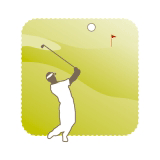 Bilan 2022 20233 AS MTSAMBORO TSINGONI et DOUJANI3 rencontres : 23 novembre 2022 ( découverte 30 élèves ), 1er février Open golf 6 trous ( 8 équipes + 32 élèves ), 15 mars 2023 championnat d’académie ( 7 équipes mixtes + 8 jeunes officiels = 36 élèves ).Qualification de DOUJANI au Championnat de France établissement = résultats 8ème sur 16.Participation de 9 élèves des 3 AS à la compétition IBS le 14 mai 2023, organisé par l’association sportive du Golf des Ylangs en tant que jeunes officiels suivi de partie.Propositions pour cette année 2023 20243 compétitions sur le même principe horaire10h15 ➔ 	Accueil (présentation des licences)10h45 ➔ 	Briefing Jeunes Arbitres ( questionnaire )11h00 ➔ 	Briefing Joueurs et jeunes coachs11h30 ➔ 	départ en shot gun ou situations découvertes ( toutes les équipes en même temps )15h00 ➔ 	Résultats15h30 ➔ 	Départ Bus1 - Journée découverte + excellence = Mercredi 4 octobre 20232- Open 6 trous établissement + sport partagé + excellence = Mercredi 29 novembre 20233- Championnat d’académie établissement, excellence et partagé = Mercredi 21 février 2023ENGAGEMENTSOBLIGATION d'INSCRIRE vos élèves sur OPUSS : Inscriptions possible jusqu’au 3AS pré-inscrites dans l’activité golf Collège MTSAMBOROCollège TSINGONICollège DOUJANI3 équipes par établissement maximum ( exemple )REGLEMENTEquipe établissement = MTSAMBORO, TSINGONI, DOUJANI4 compétiteurs (2 doublettes)
Mixité obligatoire
Les joueurs/joueuses ne doivent jamais avoir eu un index inférieur ou égal à 36,0 au
1er septembre 2022. Pour la vérification de cet index, le service unss organisateur prend contact avec la ligue FFG du territoire dont il dépend 1 Jeune Arbitre par équipe qualifiée
Certifié départemental minimum
Il peut être d’une autre association sportive
Il ne peut pas être compétiteurFormule de Jeu Pour les rencontres de départementale à Académique, la formule est obligatoirement greensome* score max* avec 9 trous minimum, sur un parcours type repère 7 orange 	-  La formule de jeu : en Greensome, les deux jouent à chaque départ et on choisit le meilleur coup. Le joueur dont la balle n’a pas été choisie joue le deuxième coup, le premier joue le troisième coup et ainsi de suite (ainsi la balle choisit au départ sera jouée durant tout le trou). 
	-  Le décompte en score max : Les joueurs comptent tous les coups mais relèvent leur balle si le trou n’est pas terminé en 7, notent 8 et passent au trou suivant 
	-  Un parcours type repère 7 orange signifie des distances courtes :Par 3 = 90 m,  Par 4 = 135m, Par 5 = 220m.Règles je jeu :Document en annexe règlement fédéral adapté UNSSEquipe Sport Partagé= DOUJANI2 élèves : 1 élève en situation en situation de handicap (reconnaissance MDPH + classification C1, C2, C3, C4 ou C5) associé à 1 élève valide
Mixité : facultatif 1 Jeune Arbitre par équipe Pour les rencontres de départementale à Académique, la formule est obligatoirement foursome* score max* parcours type repère 7 – orange.
	La formule de jeu Foursome : Les joueurs jouent alternativement avec une seule balle du départ jusqu’au trou. Au sein d’une même équipe, le joueur 1 joue le coup de départ de tous les trous PAIRS et le joueur 2, les départs des trous IMPAIRS.Equipe Excellence= DOUJANIsi un seul joueur de l’établissement en dessous de 36 d’index le collège est classée obligatoirement dans la catégorie excellence.4 compétiteurs
Mixité obligatoire
Pas de limite haute ou basse d’index Pour les rencontres de départementale à Académique, la formule est obligatoirement foursome* strokeplay* avec 9 trous minimum.
	-  La formule de jeu Foursome : Les joueurs jouent alternativement avec une seule balle du départ jusqu’au trou. Au sein d’une même équipe, le joueur 1 joue le coup de départ de tous les trous PAIRS et le joueur 2, les départs des trous IMPAIRS. 
	-  Le Stroke Play : Tous les coups joués depuis le départ du trou numéro 1 et le putt final du dernier trou sont comptés. Le vainqueur est l’équipe avec le plus petit nombre de coups.Longueurs Collège Parcours VioletPar 3 de 85 à 120m Par 4 de 210 à 270m Par 5 de 290 à 390Longueur Lycée Parcours RougePar 3 de 85 à 125m Par 4 de 225 à 290m Par 5 de 305 à 410ORGANISATION GENERALEService Régional UNSS, Monsieur Rivaud Pierre, collège Nelson Mandela Doujani ( départs, marquage terrain, secrétariat, carte de score )Monsieur Claverie Nicolas, Collège  collège MtSamboro ( transport OPUS )Monsieur Grau Alexandre, Collège Tsingoni (  accueil )TRANSPORTInscription sur OPUSMATERIELChaque AS prévoit : ses tenues aux couleurs de l’AS, tous les joueurs doivent porter la même couleurses stylos, plaquettes (J.O.),Départ Trou shot GunDoubletteDoubletteJeune ArbitreT1Doujani 1-1Mtsamboro 1-1Tsingoni 1T2Doujani 1-2Tsingoni 1-1Mtsamboro 1T3Mtsamboro 1-2Tsingoni 1-2Doujani 1T4Doujani 2-1Mtsamboro 2-1Tsingoni 2T5Doujani 2-2Tsingoni 2-1Mtsamboro 2T6Mtsamboro 2-2Tsingoni 2-2Doujani 2T7Doujani 3-1Mtsamboro 3-1Tsingoni 3T8Doujani 3-2Tsingoni 3-1Mtsamboro 3T9Mtsamboro 3-2Tsingoni 3-2Doujani 3